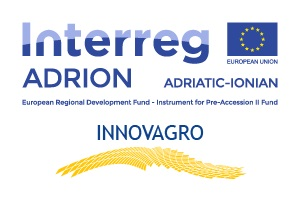 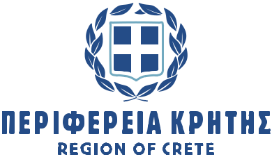 ΠΡΟΣΚΛΗΣΗΗ Περιφέρεια Κρήτης, στο πλαίσιο υλοποίησης του ευρωπαϊκού έργου “INNOVAGRO”- Development of aninnovative network for the promotion of extroversion of agro-food companies in Adriatic- Ionian Area (Ανάπτυξη ενός καινοτόμου δικτύου για την προώθηση της εξωστρέφειας των αγροδιατροφικών επιχειρήσεων στην Αδριατική και το Ιόνιο) προσκαλεί τους σπουδαστές καιτ ους νέους επιχειρηματίες του αγροδιατροφικού κλάδου να συμμετάσχουν στον Διακρατικό Διαγωνισμό Καινοτόμας Επιχειρηματικής Αριστείας στον Αγροδιατροφικό τομέα (INNOVAGROAWARDS). Ο διαγωνισμός αποσκοπεί στηνπροώθησητωνκαινοτόμωνεπιχειρηματικώνιδεώνκαινεοφυώνεπιχειρήσεωντουαγροδιατροφικούτομέακαιθαδιεξαχθείστο Μεσογειακό Αγρονομικό Ινστιτούτο Χανιών (ΜΑΙΧ) στις 3 Οκτωβρίου 2020. Οισυμμετέχοντεςμπορούνναείναινέοιεπιχειρηματίεςτουδραστηριοποιούνται στον αγροδιατροφικότομέαήσπουδαστέςπουθαέχουντηνευκαιρίαναπαρουσιάσουν τις καινοτόμες ιδέες τους κατά τη διάρκεια του διαγωνισμού. ΗφόρμασυμμετοχήςέχειαναρτηθείστηνιστοσελίδατουINNOVAGRO(https://innovagro.adrioninterreg.eu/) καιόλοιοισυμμετέχοντεςπρέπει να έχουν αποστείλει τις αιτήσεις τους στο ggv@etam.gr(κ. Γιάννα Βλαχάκη) μέχρι την Τρίτη 29/09/2020. Δικαίωμασυμμετοχήςέχουνφοιτητές, ερευνητικάγκρουπκαινέοιεπιχειρηματίεςτουαγροδιατροφικούκλάδου. Τα κριτήρια αξιολόγησης θα είναι: Τα καινοτόμαστοιχείακαιη πρωτοτυπίατηςιδέαςΗ σαφήνειακαιη πληρότητατηςιδέαςΗ κάλυψη των αναγκών της αγοράςΤα ανταγωνιστικά πλεονεκτήματατηςιδέαςΗ βιωσιμότητα της ιδέαςΗ ωριμότητα της ιδέας καιΟι ανάγκες σε πόρους για περαιτέρω ανάπτυξηΓιαπερισσότερεςπληροφορίες, παρακαλώ επικοινωνήστε με τον κ. Γιώργο Λυμπινάκη: libinakis@crete.gov.gr (+30 28213 46553).Διαδικασία ΔιαγωνισμούΌλοι οι ενδιαφερόμενοι θα πρέπει να έχουν υποβάλλειτην αίτησή τους έως την Τρίτη 29/09/2020.ΟιυποψήφιεςπροτάσειςθααξιολογηθούναπόμίαΔιακρατικήεπιτροπήαξιολόγησηςπουθααποτελείταιαπόένα – έμπειροκαιεξειδικευμένο στην καινοτομία και τον αγροδιατροφικό τομέα – μέλος από κάθε εταίρο.Ηανακοίνωσητων(3)τριώνκαλύτερωνπροτάσεωνθαπραγματοποιηθείκατάτηδιάρκεια της Διακρατικής Εκδήλωσης Εξωστρέφειας στις 3 Οκτωβρίου 2020. 